CQV·LLC·Agency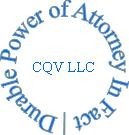 A g e n t s  &  R e p r e s e n t a t i v e s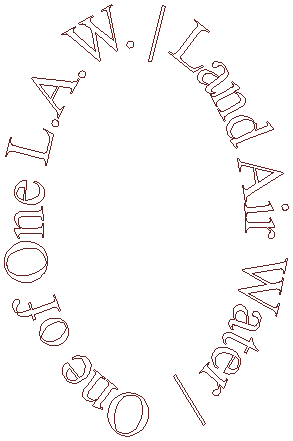 AgentCAPACITYPOWER OF ADMINISTRATION                                                          SECURED AND REGISTERED DOCUMENTS DURABLE POWER OF ATTORNEY IN FACT                                      AANGETEKEND EN VERZEKERDE DOCUMENTENSignature known to the Trustee and Fiduciary              Autograph and Seal (blue ink fingerprint): doopna(a)m(en) Vdf Familienaam: RoepnaamOrigin Is Authorised CQV Live Life Competence (LLC) Agent and Representative for: “INITIALEN FAMILIENAAM”.            © All Rights Invoked - All Rights Retained – No Rights Waived  © Insigne Signatures Autographs  - DURABLE POWER OF ATTORNEY IN FACT.